Nombre: ______________________________________________ Fecha: _____________________________________ Hr: ___Comparación y ContrasteCompare and contrast the Spanish holiday with our English/American holiday.  Use all of your resources, including videos, notes, etc.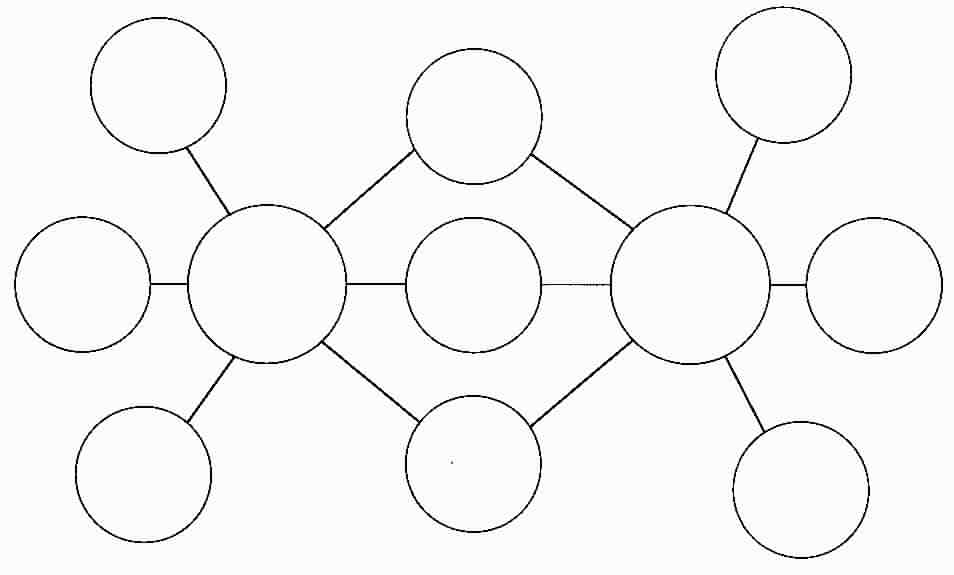 